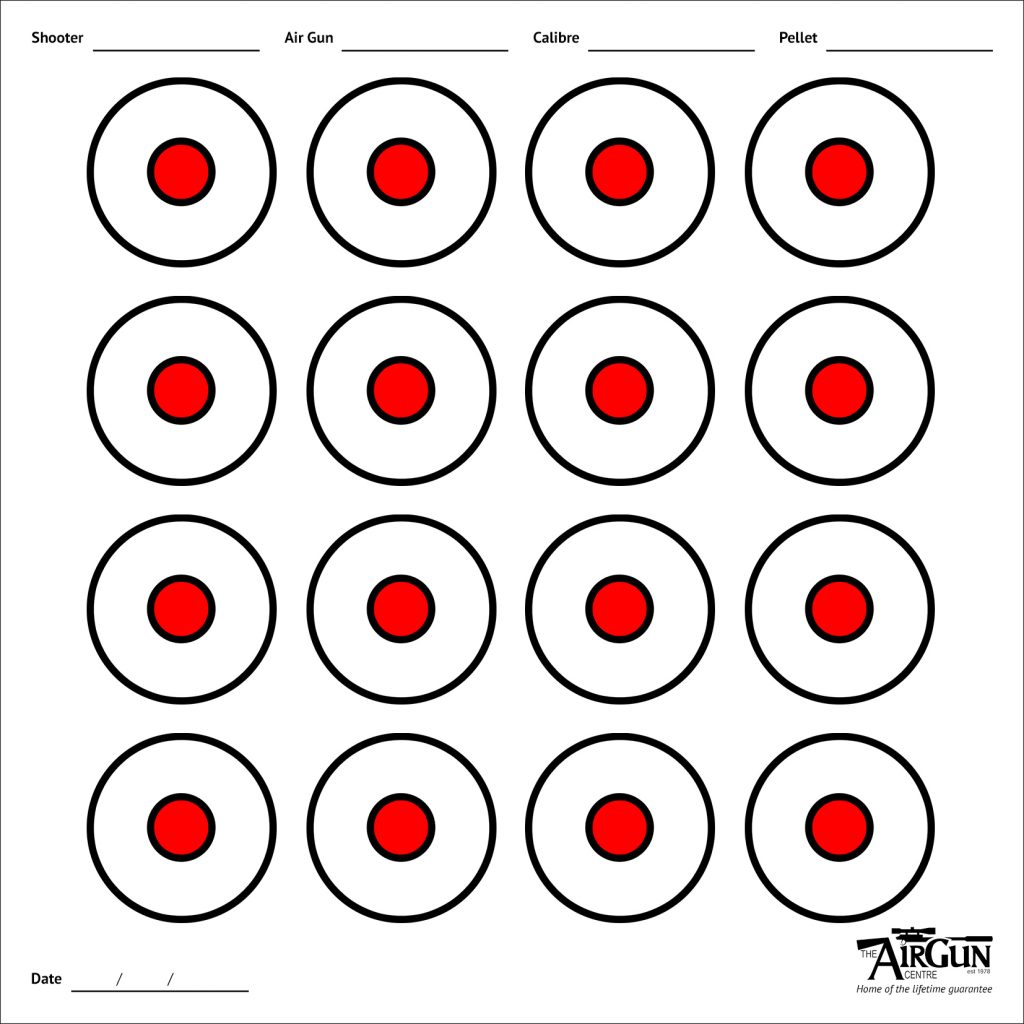 Shooter: ________________________________  Sign: _______________________________Date: _______________________	Round Count: 16 – one shot in each circle @ 25 yards	 Score: ____________Other Ladder Person: _______________________  Sign: ______________________________